浙江永太科技股份有限公司2022届校园招聘（医药上市公司）                                                                                                                                                                                                                                                                                                                                                                                                                                                                                                                                                                                                                                                                                                                                                                                                                                    一、公司简介浙江永太科技股份有限公司成立于1999年10月，是具有完整垂直一体化产业链的含氟医药、农药与新能源材料制造商，主要为国内外客户提供定制研发、生产及技术服务业务。2009年12月22日上市，股票代码：002326。目前，公司在浙江、山东、上海、福建、内蒙古等多地设有子公司，并在浙江、美国、上海建立研究院，公司拥有3000多名员工。目前与默克、吉利德、巴斯夫、拜尔、宁德时代、比亚迪等国内外知名企业建立长期合作关系。公司是国家第一批“高新技术企业”，设有“国家级企业技术中心”、“浙江省工程研究中心”、“博士后工作站”。公司累计申请发明专利申请156项，已授权109项，其中一项专利荣获国家知识产权局第十九届中国专利金奖。二、招聘以下岗位三、福利待遇  1、公司提供宿舍或补贴；  2、六险一金；  3、带薪年休假、旅游费、生日礼金、节假日红包以及每年免费体检等福利；  4、上下班免费班车接送；  5、公司食堂成本价一日三餐，菜品丰富；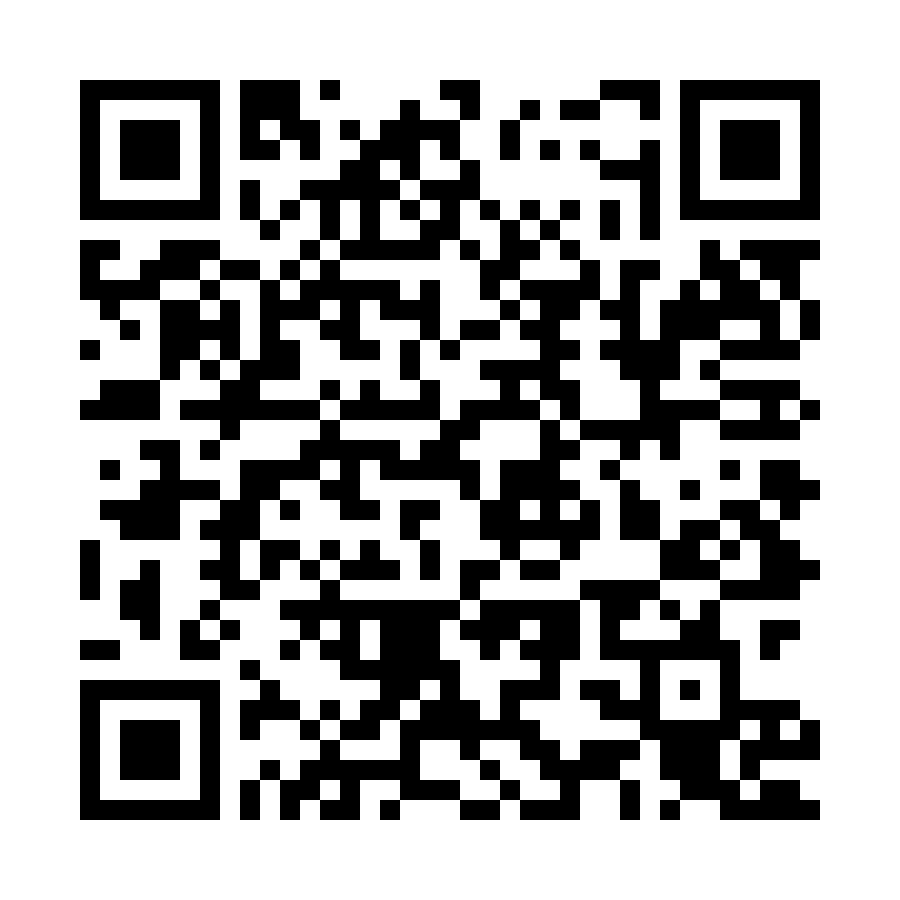   6、健全的人才培养体系、晋升机制和职业发展平台。四、联系方式  总部地址：浙江省临海市杜桥镇医化园区东海第四大道1号  联系人：金女士/张女士联系电话：0576-85588961/15757661760/15267693396简历投递邮箱：hr@yongtaitech.com                                      网申入口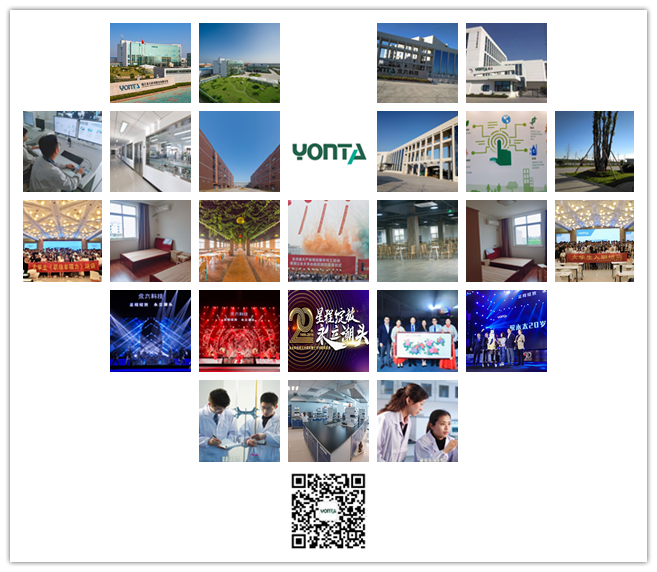 类别招聘岗位需求专业人数学历要求工作地点研发类研发工程师有机化学、药物合成、应用化学、化学、药学、制药工程、化学工程与工艺、高分子、材料化学相关专业35本科、硕士、博士浙江杭州、浙江台州、福建邵武研发类高级质量研究员制药工程、药学、药物分析、分析化学相关专业5硕士、博士浙江杭州研发类质量研究员应用化学、制药工程、药学、药物制剂、药物分析、分析化学、化学工程与工艺相关专业15本科、硕士浙江台州浙江行政类外贸业务员化学、药学、制药工程相关专业5本科、硕士上海松江区